Science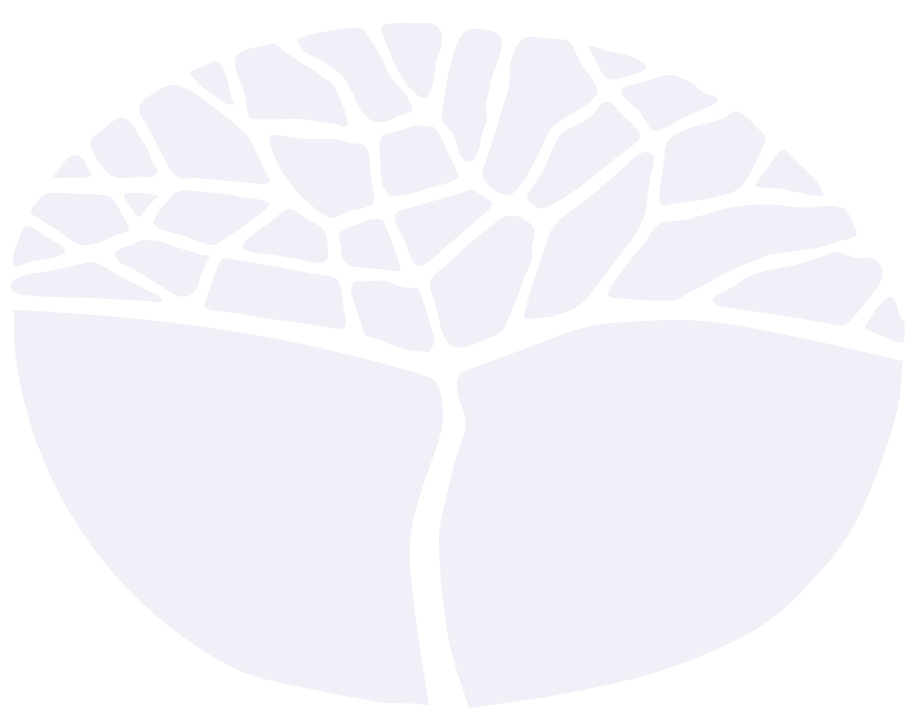 Types of science inquiry investigationsCopyright© School Curriculum and Standards Authority, 2020This document – apart from any third party copyright material contained in it – may be freely copied, or communicated on an intranet, for non-commercial purposes in educational institutions, provided that the School Curriculum and Standards Authority is acknowledged as the copyright owner, and that the Authority’s moral rights are not infringed.Copying or communication for any other purpose can be done only within the terms of the Copyright Act 1968 or with prior written permission of the School Curriculum and Standards Authority. Copying or communication of any third party copyright material can be done only within the terms of the Copyright Act 1968 or with permission of the copyright owners.Any content in this document that has been derived from the Australian Curriculum may be used under the terms of the Creative Commons Attribution 4.0 International licence.DisclaimerAny resources such as texts, websites and so on that may be referred to in this document are provided as examples of resources that teachers can use to support their learning programs. Their inclusion does not imply that they are mandatory or that they are the only resources relevant to the course.Types of science inquiry investigationsIntroductory commentsIt can be useful to have a framework through which science inquiry investigations can be designed for both teaching and assessment. While there are many possible frameworks and it is not intended that the one provided here be seen as superior to others, it is offered as a way to support the designing of science inquiry investigations and science inquiry assessment tasks. A framework for classifying types of science inquiry investigationsFurther, approaches to the science inquiry component may include:science inquiry activities designed to confirm knowledge, i.e. science inquiry activities conducted after introduction to the theory or factual knowledge relevant to the activity science inquiry activities designed to enable discovery of phenomena, i.e. science inquiry activities conducted prior to introduction to the theory or factual knowledge relevant to the activity.Types of science inquiry investigationsExamplesDescriptive Investigations A range of data is collected to develop a description of a phenomenon or location.This type of science inquiry investigation would not involve a hypothesis, independent, dependent or controlled variables.observations of classes of reactions,  such as the reactions of acids with bases, of acids with metals, of acids with carbonates etc.observations to identify patterns or trends, such as solubility rulescollection of quantitative data to identify patterns; for example, the heating of solids to observe the pattern of temperature changes from melting through to boilingfield work to observe behaviour of organisms, e.g. nesting behaviour of cockatoos, the colour flowers an insect most often visitsobserving organisms to learn about structural features (that may lead to classification)observing organisms to observe developmental stages over timeComparative Investigations This type of investigation can involve comparing two (or more) substances (or locations) to identify similarities and differences.Comparative investigations may involve a hypothesis and manipulation and control of variables.comparing melting points or boiling points of different classes of substancescomparing emfs for different combinations of substances in electrochemical cellscomparing elastic strength of polymers under tensioncomparing different fertiliser regimes on plant growthcollecting data from field work under different conditions (e.g. times of year, temperatures, locations) to make comparisons of species present and their populationsAnalytical Investigations Analytical investigations may be qualitative – identifying whether a substance is present in a sample, identifying whether a class of compound is present in a samplequantitative – determining the amount of a substance present in a samplequalitative and quantitative – identifying whether a substance is present in a sample and, if present, how much is in the sample.This type of science inquiry investigation may not involve a hypothesis. qualitative – identifying ions present in solution; identifying the presence of functional groups in an organic compoundquantitative – titrations Fair test Investigations Fair test investigations can involve hypothesis writing, independent and dependent variables and control of variables. Investigations can be structured in a way where the outcome is not predetermined (at least from a student perspective). Investigations of this nature could involve gathering data for the purposes of identifying a causal relationship between independent and dependent variables.the relationship between concentration and rates of reactionsthe relationship between acceleration down a slope and angle of slopethe relationship between plant height (in a given time frame) and concentration of nitrate in a fertiliser application regimethe relationship between heart rate and age